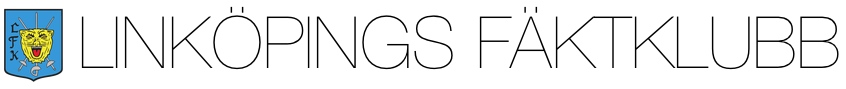 Stadgar för Linköpings fäktklubbStadgar för Linköpings FäktklubbSyfte§ 1Föreningens namn är Linköpings fäktklubb, i förkortad form LFK.Föreningens namn är Linköpings Fäktklubb, i förkortad form LFK.Föreningens syfte är att bedriva fäktning i Linköping med omnejd. Föreningen skall vara organiserad enligt vedertagna demokratiska föreningsformer.Utöver det ovannämnda skall föreningen även i görligaste mån verka för att sprida kunskap om fäktkonsten i Linköping med omnejd.Föreningen skall verka för att all ska känna sig välkomna inom fäktsporten, oavsett etnicitet, kön, övriga livsomständigheter eller fäktningsförmåga. Föreningens verksamhet syftar till att värna om principen om all människors lika värde.Föreningen skall verka för att alla ska känna sig välkomna inom fäktsporten, oavsett etnicitet, kön, övriga livsomständigheter eller fäktningsförmåga. Föreningens verksamhet syftar till att värna om principen om alla människors lika värde.Beslutande organ§ 2Föreningens beslutande organ är årsmötet, extra årsmöte och styrelsen.Firmateckning§ 3Föreningens firma tecknas av styrelsen eller, om styrelsen så beslutar, av två styrelseledamöter gemensamt eller av en eller flera särskilt utsedda personer.Medlemskap, samt däruti ingående rättigheter och skyldigheter§ 4Medlemskap i föreningen erhålles genom erläggande av medlemsavgiften.Medlem har rätt att deltaga i möten och andra sammankomster som anordnas för medlemmarna.Medlem har rätt till fortlöpande information om föreningens angelägenheter.Medlem skall följa föreningens stadgar samt de beslut som fattats i korrekt ordning av organ inom föreningen.Medlem har inte rätt till del av föreningens behållning eller egendom vid upplösning av föreningen.Medlem skall betala de avgifter som bestäms av årsmötet. Hedersmedlem är befriad från avgifter. Medlemskort får ej utlånas eller överlåtas.Medlem har rätt att deltaga i föreningens fäktundervisning samt frifäktningspass, detta under förutsättning att vederbörande äger de kunskaper samt färdigheter som krävs för sagda verksamhet.Medlem har rätt att deltaga i föreningens fäktundervisning samt frifäktningspass, detta under förutsättning att vederbörande äger de kunskaper samt färdigheter som krävs för sagda verksamhet.Uteslutning§ 5Beslut om uteslutning fattas av styrelsen. Föreningsmedlem får endast uteslutas ur föreningen av följande orsaker: • Om vederbörande har medvetet försummat att betala stadgade avgifter till föreningen• Om vederbörande har motarbetat föreningens verksamhet eller ändamål.• Om vederbörande har uppenbart skadat föreningens verksamhet.Vid uteslutning skall skälen härför skriftligen redovisas, samt vid delgivandet av dessa skall även anges hur den uteslutne skall gå tillväga vid eventuellt överklagande av beslutet ifråga. Inom tre dagar från det att beslut om uteslutande har fattats, skall beslutet ifråga skriftligen meddelas den uteslutne. Beslut om uteslutning får överklagas enligt 79 § punkt 1 samt § 80 i Riksidrottsförbundets stadgar. När väl beslut om uteslutning fått laga kraft, får föreningen ej kräva den uteslutne på föreskrivna avgifter.Styrelsen§ 6Föreningens löpande angelägenheter handhas av styrelsen. Denna skall inom ramen för föreningens syfte verka för föreningens framåtskridande samt tillvarataga medlemmarnas intressen.• Det åligger styrelsen att tillse att för föreningen bindande beslut iakttagas.• Det åligger styrelsen att verkställa av årsmötet fattade beslut.• Det åligger styrelsen att planera, leda samt fördela arbetet inom föreningen.• Det åligger styrelsen att hantera eventuellt arbetsgivaransvar.• Det åligger styrelsen att förbereda årsmötet.§ 7Styrelsen består av ordförande samt 4 – 6 ledamöter jämte 0 – 2 suppleanter. Styrelsen skall vid   det konstituerande mötet fördela lämpliga funktioner sig emellan. Styrelsen har vid behov   möjlighet att utse personer utanför styrelsen att utföra kassörens uppgifter, s.k. extern   kassör.§ 8Styrelsen sammanträder när ordföranden eller minst hälften av dess ledamöter så bestämmer.Verksamhets samt räkenskapsår mm§ 9Verksamhetsåret samt räkenskapsåret omfattar tiden 1 september till och med 31 augusti.Revision§ 10Styrelsen skall förse revisor med föreningens räkenskaper, årsmötes- och styrelseprotokoll, jämte medlemsmatrikel samt övriga nödvändiga handlingar. Detta skall tillhandahållas revisor senast en månad före årsmötet. Revisor skall granska styrelsens förvaltning samt räkenskaper för det senaste verksamhets- och räkenskapsåret, samt till styrelsen inkomma med revisionsberättelse senast 14 dagar före årsmötet.Möten§ 11Årsmötet skall hållas före september månads utgång. Styrelsen bestämmer tidpunkt samt plats för möte. Kallelse jämte föredragningslista översändes till medlemmarna senast 21 dagar före mötet, samt kungöres inom samma tid av styrelsen genom anslag i klubblokal samt på klubbens hemsida.Styrelsen skall tillhandahålla medlemmarna redovisningshandlingar samt revisionsberättelse senast en vecka före årsmötet.§ 12Medlem som i föreskriven ordning har betalat sina avgifter till föreningen eller är hedersmedlem, har rösträtt, samt yttrande och förslagsrätt på årsmötet. Medlem som före årsmötet ännu ej fyllt 12 år äger dock ej rösträtt på årsmötet.§ 13Mötet är beslutsmässigt med det antal röstberättigade medlemmar som är närvarande på mötet.§ 14Vid årsmötet skall följande ärenden förekomma:1. Upprop samt fastställande av röstlängd för mötet2. Frågan om mötets behöriga utlysande.3. Fastställande av föredragningslista.4. Val av mötesordförande samt dito sekreterare.5. Val av justeringspersoner, vilka jämte ordföranden skall justera mötesprotokollet, samt agera rösträknare.6. Styrelsens verksamhetsberättelse samt resultat- och balansräkning för det senaste verksamhetsåret.7. Revisorernas berättelse över styrelsens förvaltning under det senaste verksamhetsåret.8. Fråga om ansvarsfrihet för styrelsen för den tid revisionen avser.9. Fastställande av medlemsavgifter.10. Fastställande av budget för det kommande verksamhetsåret11. Val av föreningens ordförande, tillika styrelsens ordförande, för en tid av ett år.12. Val av halva antalet övriga ledamöter i styrelsen för en tid av två år.12. Val av övriga ledamöter i styrelsen för en tid av ett år.13. Val av två suppleanter i styrelsen för en tid av ett år.13. Val av suppleanter i styrelsen för en tid av ett år.14. Val av revisor för en tid av ett år. I detta val äger ej styrelsens ledamöter samt suppleanter rätt att deltaga.15. Val av tre ledamöter i valberedningen för tiden fram till nästa ordinarie årsmöte, av dessa tre skall en vara sammankallande.16. Behandling av motioner samt propositioner. Vad gäller motioner skall dessa ha inlämnats av röstberättigad medlem senast 7 dagar före årsmötet. Motion som omfattar stadgeändring eller innebär föreningens upplösning skall dock inlämnas senast 25 dagar före årsmötet.17. Övriga frågor. Fråga av ekonomisk natur får ej avgöras på mötet såvida den ej finnes med i föredragningslistan.Extra möte§ 15Styrelsen äger rätt att kalla till extra möte om sådant befinnes nödvändigt. Styrelsen är skyldig att sammankalla extra möte vid följande tillfällen:• När revisorerna med angivande av skäl skriftligen så kräver.• När minst en tiondel av föreningens röstberättigade medlemmar så kräver, dock skall detta möte ha ett angivet ändamål.Kallelse jämte föredragningslista för extra möte utlyses senast sju dagar före mötet i enlighet med vad som nämns i § 9. Vid extra möte får endast i föredragningslistan upptaget ärende avgöras.§ 16Vad gäller rösträtt vid extramöte samt vad som beträffar beslutsmässighet gäller vad som sägs i § 10 & § 11.Valberedningen§ 17Valberedningen består av en ordförande och två övriga ledamöter valda av årsmötet. Antalet övriga ledamöter skall vara jämnt fördelat mellan könen. Olika åldersgrupper skall finnas representerade. Valberedningen utser bland sina ledamöter en vice ordförande. Valberedningen sammanträder när ordföranden eller minst halva antalet ledamöter så bestämmer.Valberedningen skall senast 3 veckor före årsmötet tillfråga dem vilkas mandattid utgår vid mötets slut, om de vill kandidera för nästa mandattid.Senast 1 vecka före årsmötet skall valberedningen meddela röstberättigade medlemmar sitt förslag.Beslut samt votering§ 18Beslut fattas med acklamation (dvs med ja eller- nejrop) eller efter omröstning (votering) om sådan begärs. Vid omröstning sker öppen rösträkning, om någon röstberättigad medlem begär sluten rösträkning skall dock så ske.Med undantag för de i § 16 nämnda fallen sker votering med enkel majoritet.Vid votering som ej avser val, gäller vid lika röstetal det förslag som ordföranden företräder. Vid val skall i händelse av lika röstetal lottning tillgripas.Beslut bekräftas medelst klubbslag.Stadgefrågor mm§ 19Stadgar får endast ändras av årsmötet.Upplösning av föreningen kräver två på varandra följande möten, varav ett skall varaordinarie årsmöte. För att upplösa föreningen krävs att 2/3 av antalet avgivna röster förslaget skall biträda förslaget om upplösning.Upplösning av föreningen kräver två på varandra följande möten, varav ett skall vara ordinarie årsmöte. För att upplösa föreningen krävs att 2/3 av antalet avgivna röster förslaget skall biträda förslaget om upplösning.§ 20I beslut om upplösande av föreningen skall anges att föreningens tillgångar skall användas till bestämt främjande av svensk fäktning. Beslutet jämte bestyrkta avskrifter av såväl styrelsen som årsmötets protokoll i ärendet, samt revisionsberättelse jämte balans- och resultaträkningar skall omedelbart delges Svenska Fäktförbundet.§ 21Utöver dessa stadgar gäller RF:s stadgar och övriga föreskrifter och anvisningar samt även RF:s tävlingsreglemente jämte övriga i vederbörlig ordning utfärdade föreskrifter. Ordförande och sekreterare skall tillse att ovannämnda stadgar, föreskrifter samt anvisningar finnes tillgängliga för medlemmarna